Показное практическое занятие на ДСОЛ «Глобус» 26 мая 2021 года по теме «Организация работы администрации санатория, пансионата, базы отдыха, при оповещении и эвакуации отдыхающих в безопасные места в случае возникновения чрезвычайных ситуаций природного и техногенного характера, в том числе при возникновении смерча на море»
В соответствии с планом работы в муниципальном образовании город Новороссийск, в рамках подготовки сил и средств служб города и выработки мер по обеспечению общественной и антитеррористической безопасности населения и отдыхающих в муниципальном образовании город Новороссийск в период летнего курортного сезона 2021 года, 26 мая 2021 года, согласно плана основных мероприятий по вопросам ГО и ЧС, на базе МАУ ДОЛ «Глобус» в с. Южная Озереевка с руководителями объектов санаторно-курортного комплекса,  прошло показное инструкторско-методическое занятие по теме: «Организация работы администрации санатория, пансионата, базы отдыха при оповещении и эвакуации  отдыхающих в безопасные места в случае возникновения чрезвычайных ситуаций природного и техногенного характера, в том числе при возникновении смерча на море».В качестве руководителей на учебных местах к занятию привлекались представители правоохранительных органов, МЧС города Новороссийска, Роспотребнадзора, ФГБУЗ НКЦ ФМБА России, МКУ «Управление делами ГО и ЧС в городе Новороссийске».По мероприятиям в сфере профилактики терроризма, а также минимизации и ликвидации его последствий сотрудником управления по взаимодействию с правоохранительными органами было проведено показное, инструкторско-методическое занятие на учебной точке № 3, доведены до руководителей объектов санаторно-курортного комплекса следующие вопросы:1. Антитеррористические мероприятия, проводимые на базе отдыха.2. Организация пропускного режима на базе отдыха.3. Порядок работы администрации базы отдыха и действия отдыхающих при обнаружении предмета, похожего на взрывное устройство.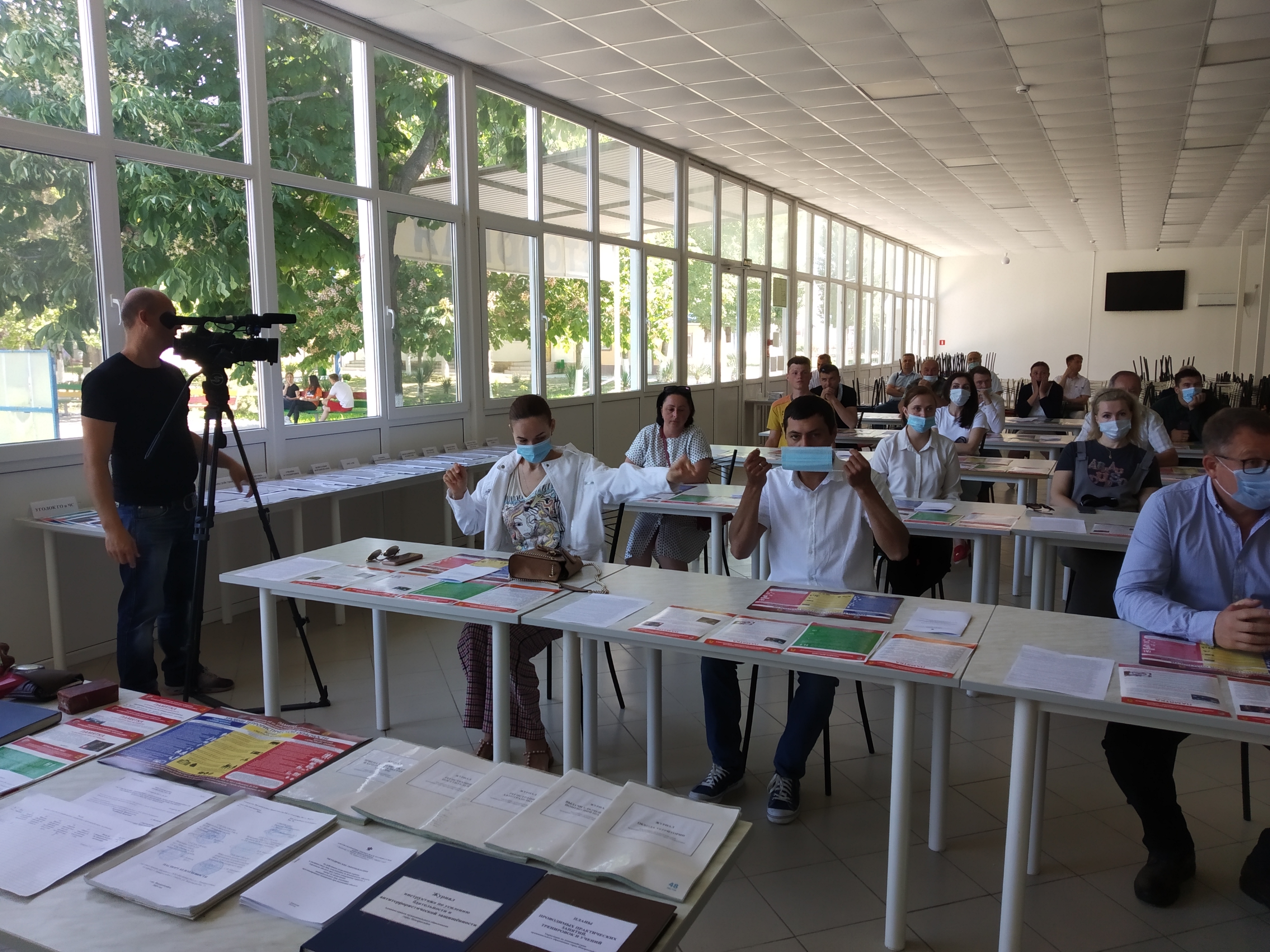 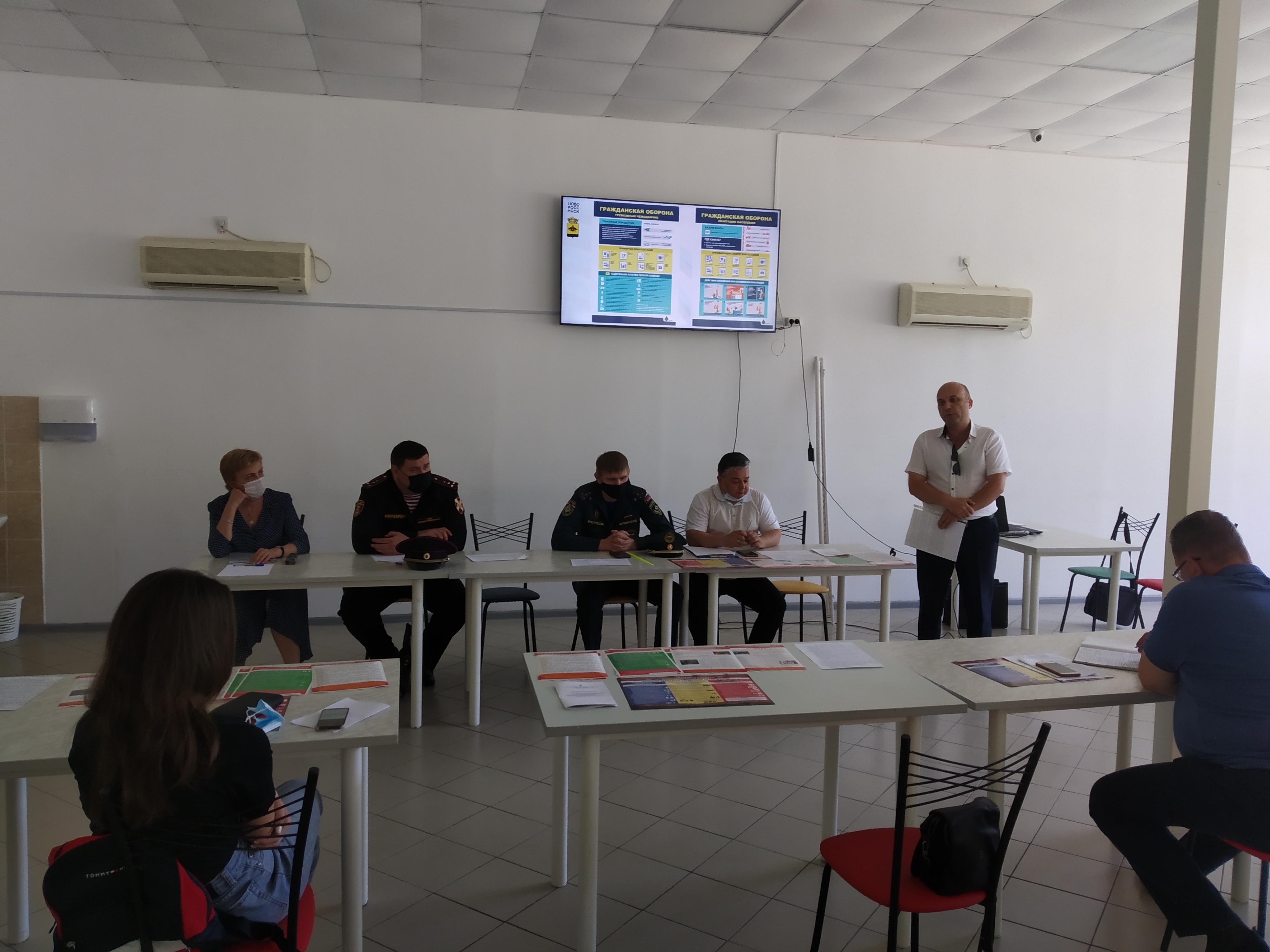 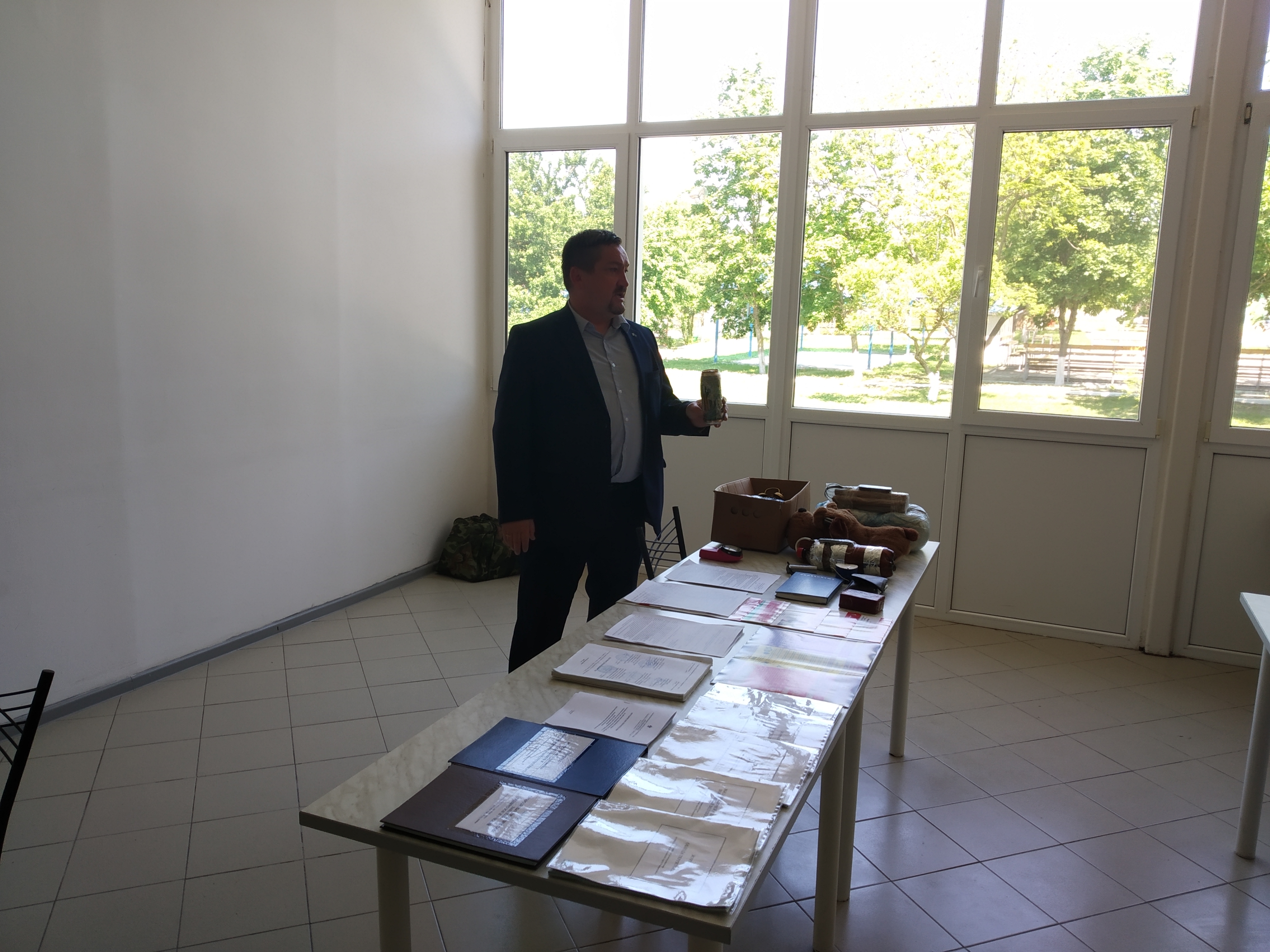 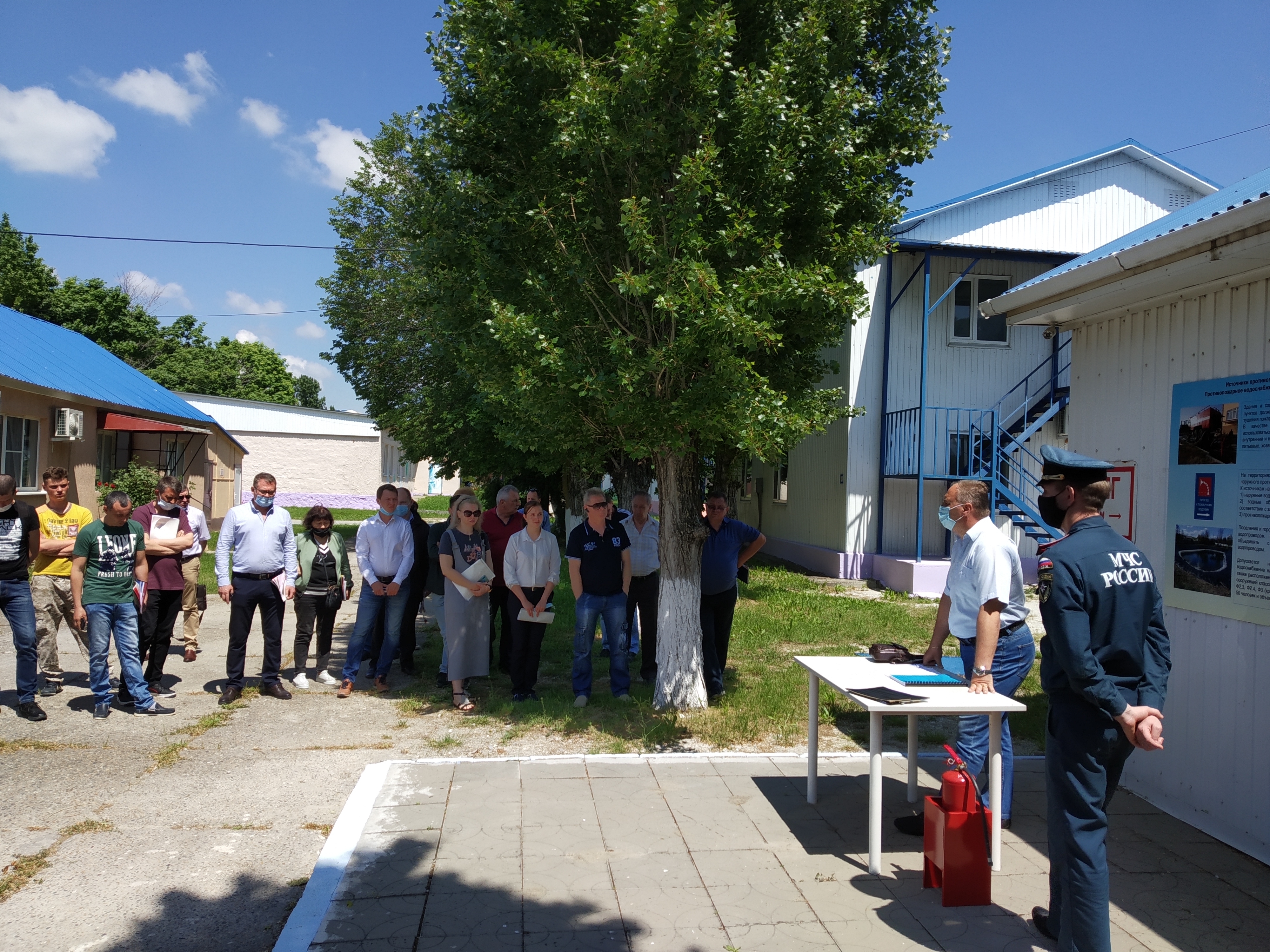 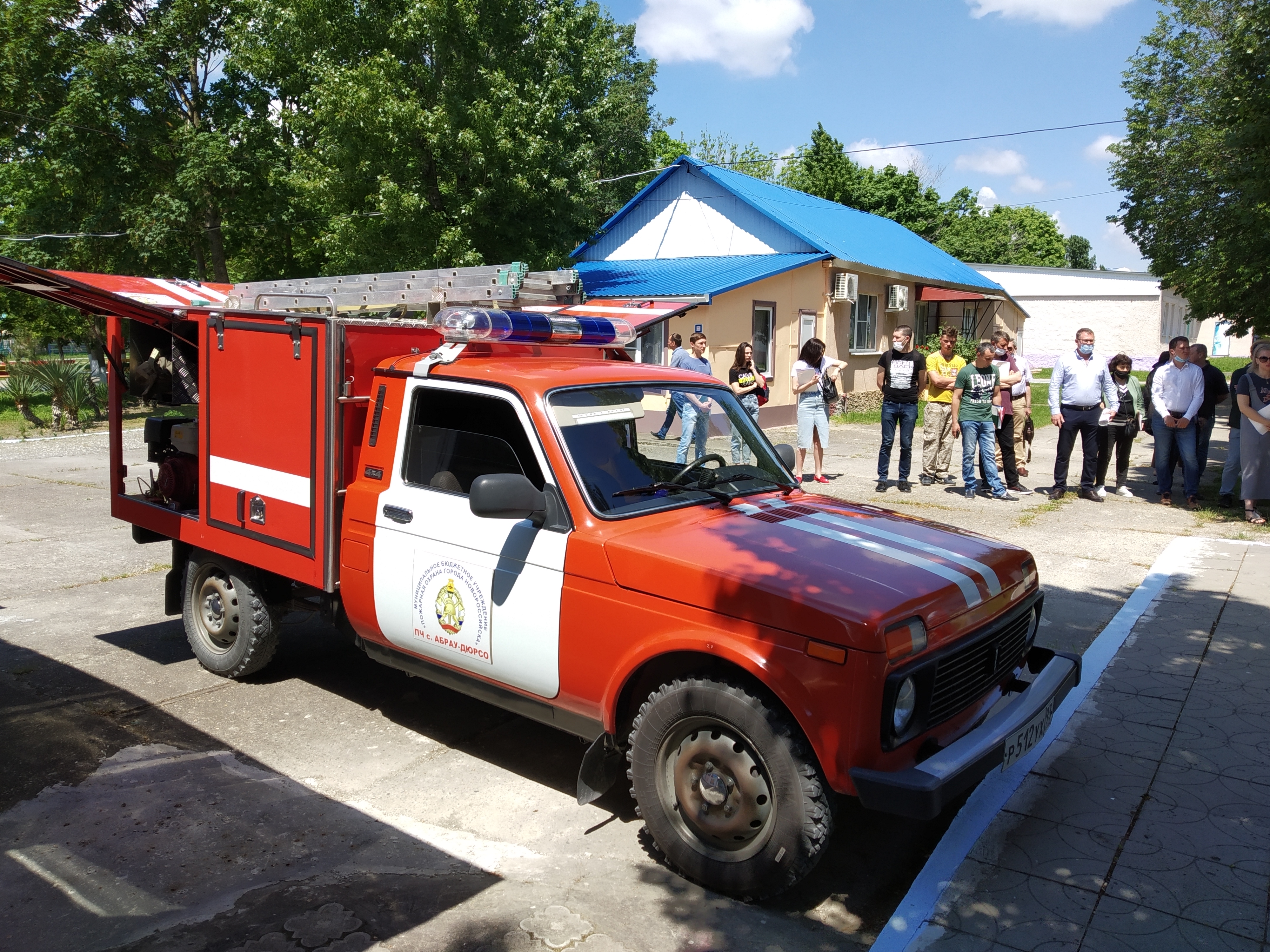 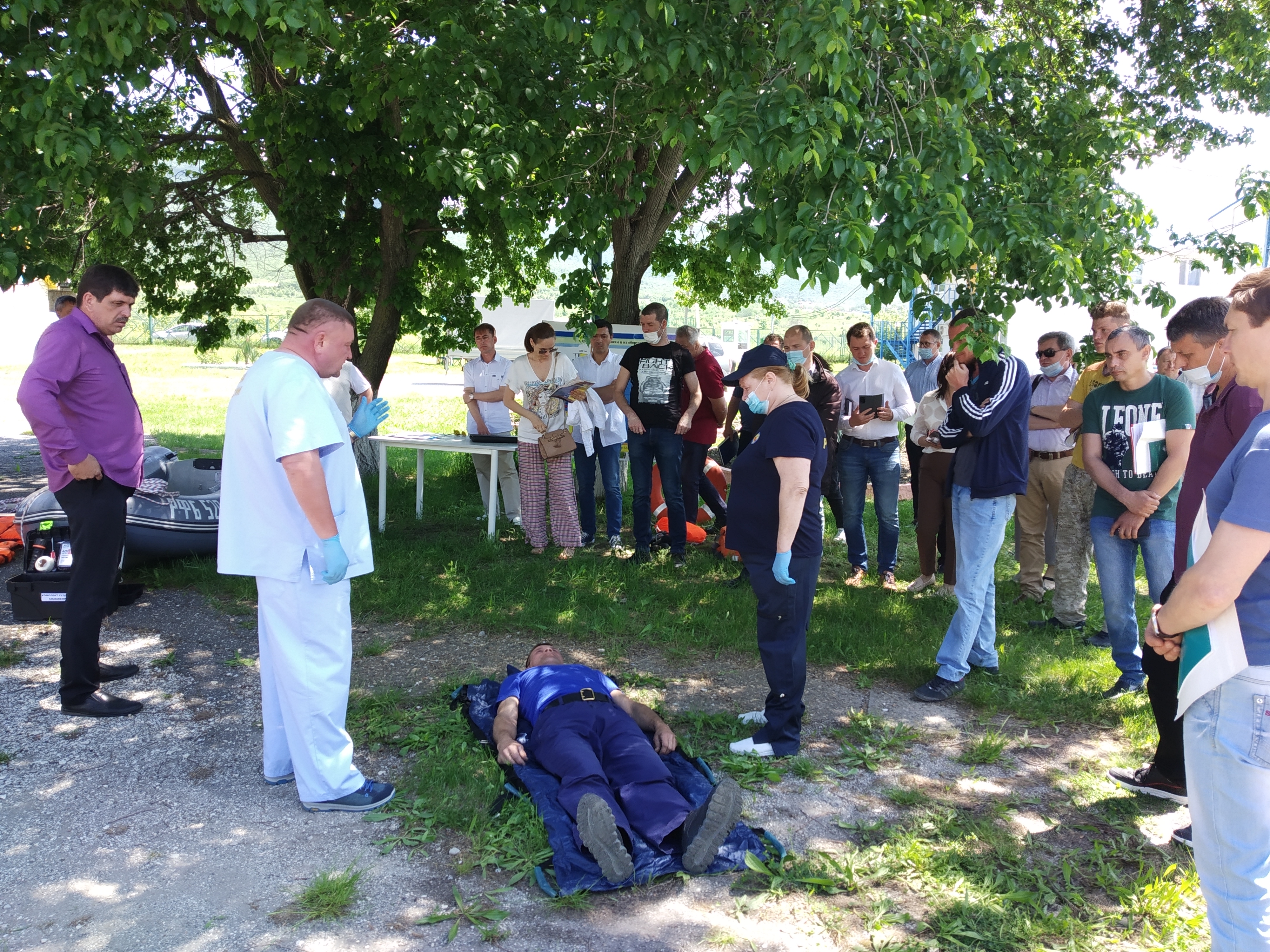 